   3. The Criminal justice system is large and complex. There are many roles within       it. Complete the ‘roles within the CJS fact find sheet’ by walking around the room       to complete each role.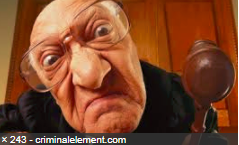 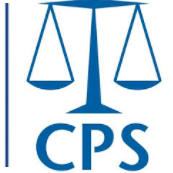 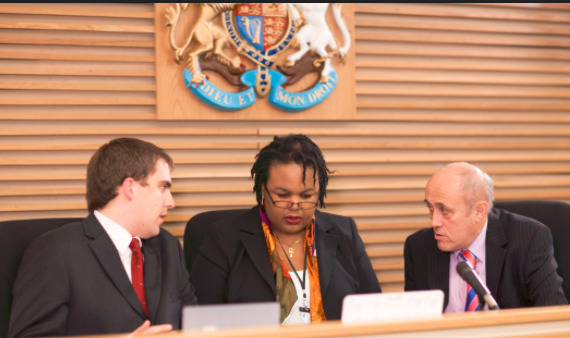 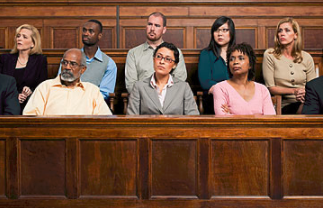 